Il corso di Sassofono è pensato per seguire l'allievo/a nel suo percorso di crescita, sviluppando le conoscenze basilari e le potenzialità individuali e permetterà allo studente di integrarsi in ambienti musicali, sia nel mondo classico che nel jazz.Il corso di Sassofono è pensato per seguire l'allievo/a nel suo percorso di crescita, sviluppando le conoscenze basilari e le potenzialità individuali e permetterà allo studente di integrarsi in ambienti musicali, sia nel mondo classico che nel jazz.▼ A chi è rivoltoIl corso di sax è rivolto a chiunque voglia divertirsi e appassionarsi di questo strumento. È pensato per essere fonte di divertimento tanto quanto di crescita personale.Il corso è rivolto a tutti, considerando la capacità fisica che riguarda il sostegno dello strumento. Con i più piccoli/e che hanno intenzione di intraprendere questo percorso si potrebbe iniziare con uno strumento più piccolo e leggero, il sax soprano curvo. ▼ Contenuti del corsoMontaggio e pulizia dello strumento;Corretta posizione e respirazione diaframmatica;Metodo progressivo;Studi tecnici e melodici;Esibizione singola o in piccole formazioniQuartetto.▼ Testi utilizzatiAscolta, leggi e suona 1,2,3;J.M. Londeix, Il sassofono nella nuova didattica vol. 1 e 2;G. Lacour, 50 études faciles; M. Mule, 18 studi; G. Senon 32 etudes melodiques et tecniques; M. Mule 24 studi facili; G. Senon, 16 etudes rythmo-tecniques, W. Ferling, 48 studi, C. Koechlin, 15 studi, M. Mule, Etudes variees, R. Galloius Montbrun, 6 pieces musicales d’etude.J.M. Londeix, Les Gammes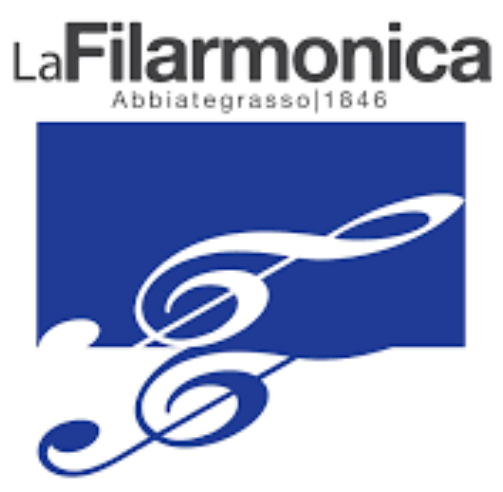 